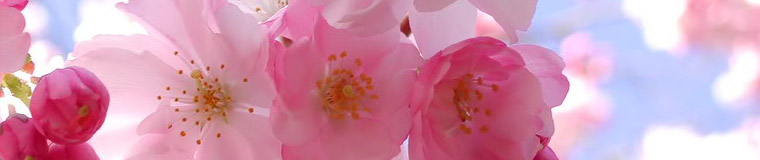 Cherry Blossom Nursery SchoolHoliday Dates 2023The nursery will be closed on the following dates:Monday 2nd January – ClosedTuesday 3rd January – ClosedWe will be operating the hours of 8:00am to 4:00pm:Wednesday 4th January Thursday 5th January Friday 6th January Easter Weekend we will be operating the hours of 8:00am to 4:00pm:Friday 7th April and Monday 10th AprilWe will be closing at 4:00pm on: Friday 22nd December  The nursery will be closed on the following dates:Monday 25th December Tuesday 26th DecemberWednesday 27th December Thursday 28th December Friday 29th December *Any children who attend nursery for a pm session can attend nursery from 11:00am on the dates we are open 8:00am – 4:00pm*